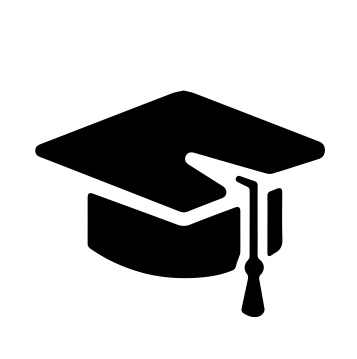 Всероссийский информационно – образовательный портал «Магистр»Веб – адрес сайта: https://magistr-r.ru/СМИ Серия ЭЛ № ФС 77 – 75609 от 19.04.2019г.(РОСКОМНАДЗОР, г. Москва)МОП СФО Сетевое издание «Магистр»ИНН 4205277233 ОГРН 1134205025349Председатель оргкомитета: Ирина Фёдоровна К.ТЛФ. 8-923-606-29-50Е -mail: metodmagistr@mail.ruИОР «Магистр»: Елена Владимировна В.Е -mail: magistr-centr@mail.ruГлавный редактор: Александр Сергеевич В.Е-mail: magistr-centr@magistr-r.ruПриказ №024 от 25.11.2022г.О назначении участников конкурса «Литературный конкурс чтецов «Живое слово»Уважаемые участники, если по каким – либо причинам вы не получили электронные свидетельства в установленный срок (4 дня с момента регистрации), просьба обратиться для выяснения обстоятельств по электронной почте: metodmagistr@mail.ru№Учреждение, адресУчастникРезультат1Школьная библиотека МБОУ Кутузовская СОШБреховская сельская библиотека  МБУК «Солнечногорская МРБ», Московская область, г.о. Солнечногорск, д.БреховоПетрова Виктория ВячеславовнаКудряшева Галина  Александровна, Захарян ДаниэльI степень (победитель)2Школьная библиотека МБОУ Кутузовская СОШБреховская сельская библиотека  МБУК «Солнечногорская МРБ», Московская область, г.о. Солнечногорск, д.БреховоПетрова Виктория ВячеславовнаКудряшева Галина  Александровна, Соседова Екатерина, Алексеева ДарьяI степень (победитель)3Школьная библиотека МБОУ Кутузовская СОШБреховская сельская библиотека  МБУК «Солнечногорская МРБ», Московская область, г.о. Солнечногорск, д.БреховоПетрова Виктория ВячеславовнаКудряшева Галина  Александровна, Лапошина Варвара, Алексеева Дарья, Соседова Екатерина, Акобян ЭрикI степень (победитель)4МБОУ Кутузовская СОШ, г.о. Солнечногорск, д. БреховоТрученкова Юлия Викторовна, Учащиеся 8в классаI степень (победитель)